Broj: 5 Su-95/2019-12Vinkovci, 1. srpnja 2019.	Sudac ovlašten za obavljanje poslova sudske uprave u Općinskom sudu u Vinkovcima  Ivan Katičić, temeljem članka 30. i 31. u svezi s člankom 10. stavkom 3. Zakona o sudovima (Narodne novine broj: 28/13., 33/15., 82/15., 82/16. i 67/18.) i članka 22. stavka 2. i 3., članka 23. i 24. Sudskog poslovnika (Narodne novine broj: 37/14., 49/14., 8/15., 35/15., 123/15., 45/16., 29/17., 33/17.- Ispravak, 34/17., 57/17. i 101/18.), donosi sljedećeIZMJENEGODIŠNJEG RASPOREDA POSLOVA ZA 2019. GODINUGodišnji raspored poslova za 2019. godinu Općinskog suda u Vinkovcima broj:          5 Su-95/2019-2 od 8. veljače 2019. godine, mijenja se, radi postizanja ravnomjerne opterećenosti sudaca i sudskih savjetnika te radi rasporeda sudskih zapisničara, kako slijedi:                                           III.   SUDSKA UPRAVAPosao zamjenice suca ovlaštenog za obavljanje poslova sudske uprave u razdoblju od 10. do 26. srpnja 2019. obavljat će sutkinja Vesna Resli.        IV.  SUDSKI ODJELI	GRAĐANSKI ODJELReferada broj 1Sudac Ivan Katičić Radi na predmetima iz upisnika P, P Ob, Pl, Pn, Psp, Ps, Povrv, (prema šifrarniku – naziv vrste spora radi na predmetima iz grupe A, B, C, D, E, F, I), te predmete iz upisnika R1, R1 Ob, R1-eu (prema šifrarniku – naziv vrste spora radi na predmetima iz grupe A, B, C, D, F, G), kao i predmete iz upisnika R2 – ovjera ugovora o doživotnom uzdržavanju, ovjera ugovora o dosmrtnom uzdržavanju i sklapanje sudske nagodbe (prema šifrarniku – naziv vrste spora radi na predmetima iz grupe G).	Predmeti u rad u referadu 1 će se dodjeljivati počevši od 15. kolovoza 2019.Referada broj 16 	Sutkinja Helena Zetić – Stalna služba u Županjipored predmeta određenih godišnjim rasporedom za 2019. godinu radit će i na predmetima iz upisnika  P Ob (prema šifrarniku – naziv vrste spora radi na predmetima iz grupe A), te predmete iz upisnika R1 Ob (prema šifrarniku – naziv vrste spora radi na predmetima iz grupe C)Referada broj 17Sutkinja Jelena Bušić – Stalna služba u Županji.pored predmeta određenih godišnjim rasporedom za 2019. godinu radit će i na predmetima iz upisnika Pr (prema šifrarniku – naziv vrste spora radi na predmetima iz grupe G i H)Referada broj 5 	Sudac Ivica Raguž 	pored predmeta određenih godišnjim rasporedom za 2019. godinu radit će i na predmetima iz upisnika  P Ob (prema šifrarniku – naziv vrste spora radi na predmetima iz grupe A), te predmete iz upisnika R1 Ob (prema šifrarniku – naziv vrste spora radi na predmetima iz grupe C)Referada broj  G 7      	Viši sudski savjetnik Zlatko Gašparovićpored predmeta određenih godišnjim rasporedom za 2019. godinu radit će i na predmetima iz upisnika Sp - jednostavni postupak stečaja potrošača, počevši od 15. kolovoza 2019.Referada broj  B 20     	Sudska savjetnica Sanja Bušić – Stalna služba u Županjipored predmeta određenih godišnjim rasporedom za 2019. godinu radit će i na predmetima iz upisnika Sp - jednostavni postupak stečaja potrošača, počevši od 15. kolovoza 2019.VI.   SUDSKA PISARNICARASPORED ADMINISTRATIVNIH REFERENATA – SUDSKIH ZAPISNIČARA U sudske referade Općinskog suda u Vinkovcima raspoređuju se administrativni referenti –  sudski zapisničari: sudac Ivan Katičić – referada 1– sudski zapisničar ………………….. Gabrijela Galetić Mesićsutkinja Mirna Kraljević – referada 8 – sudski zapisničar……………………......Ivana Grabarsudska savjetnica Ivana Božić Pišćak – referada P 5 – sudski zapisničar…….... Mirela Gomansudska savjetnica Ida Jurić – referada J 1 - sudski zapisničar ……………........Tihana Ambroš.						                    Sudac ovlašten za obavljanje poslova 					                                                   sudske uprave								                  Ivan KatičićPouka o pravnom lijekuSudac i sudski savjetnik mogu u roku od 3 dana izjaviti prigovor predsjedniku suda na Godišnji raspored poslova, a ostali službenici mogu u istom roku staviti primjedbu na godišnji raspored poslova. Izjavljeni prigovor odnosno primjedba ne odgađaju izvršenje godišnjeg rasporeda poslova.Dostaviti:1. Svim sucima Općinskog suda u Vinkovcima 2. Svim sudskim savjetnicima Općinskog suda u Vinkovcima3. Voditeljima ustrojstvenih jedinica4. Svim službenicima i namještenicima5. Županijski sud u Vukovaru – Ured predsjednika, Županijska 33, 32000 Vukovar – po      pravomoćnosti6. Ministarstvo pravosuđa, Ulica grada Vukovara 49, 10000 Zagreb – po pravomoćnosti7. Visoki prekršajni sud Republike Hrvatske – Ured predsjednika, Augusta Šenoe 30, 10000     Zagreb – po pravomoćnosti8. Spis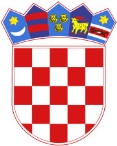 Republika HrvatskaOpćinski sud u VinkovcimaTrg bana Josipa Šokčevića 1732100 VinkovciOIB: 77561654785Ured predsjednika